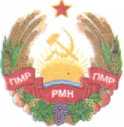 ГУВЕРПУЛ РЕПУБЛИЧИЙ МОЛДОВЕНЕШТЬ НИСТРЕНЕУРЯДПРИДН ICTPOBCbKOI МОЛДАВСЬКО! РЕСПУ БЛ1КИПРАВИТЕЛЬСТВО ПРИДНЕСТРОВСКОЙ МОЛДАВСКОЙ РЕСПУБЛИКИПОСТАНОВЛЕНИЕ16 октября 2013 года									№ 2371. ТираспольОб утверждении Положения о порядке учета детей и учащейся молодежи из числа сирот и оставшихся без попечения родителей, обучающихся в организациях образования, домах ребенка, организациях профессионального образованияВ соответствии со статьей 76-6 Конституции Приднестровской Молдавской Республики, Конституционным законом Приднестровской Молдавской Республики от 30 ноября 2011 года № 224-K3-V «О Правительстве Приднестровской Молдавской Республики» (САЗ 11-48) с дополнением, внесенным Конституционным законом Приднестровской Молдавской Республики от 26 октября 2012 года № 206-КЗД-V (САЗ 12-44), Кодексом о браке и семье Приднестровской Молдавской Республики, с целью осуществления контроля за получением образования, регулирования вопросов перевода детей и учащейся молодежи из числа сирот и оставшихся без попечения родителей в учреждениях социального патронажа, в организации профессионального образования, а также в целях защиты прав и законных интересов вышеназванной категории лиц, Правительство Приднестровской Молдавской Республики постановляет:Утвердить Положение о порядке учета детей и учащейся молодежи из числа сирот и оставшихся без попечения родителей, обучающихся в организациях образования, домах ребенка, организациях профессиональногообразования (прилагается).Главам государственных администраций городов и районов Приднестровской Молдавской Республики, руководителям министерств и ведомств, на которые распространяет свое действие настоящее Постановление, организовать работу в соответствии с порядком учета детей и учащейся молодежи из числа сирот и оставшихся без попечения родителей, обучающихся в учреждениях социального патронажа, организацияхпрофессионального образования.Настоящее Постановление вступает в силу со дня признания утратившим силу Указа Президента Приднестровской Молдавской Республикиот 10 августа 2009 года № 539 «Об утверждении Положения о порядке учета детей и учащейся молодежи из числа сирот и оставшихся без попечения родителей, обучающихся в учреждениях социального патронажа, начального, среднего и высшего профессионального образования» (САЗ 09-33).ПРЕДСЕДАТЕЛЬ ПРАВИТЕЛЬСТВА						Т.ТУРАНСКАЯ	ПРИЛОЖЕНИЕк Постановлению Правительства Приднестровской Молдавской Республикиот 16 октября 2013 года № 237ПОЛОЖЕНИЕо порядке учета детей и учащейся молодежи из числа сирот и оставшихся без попечения родителей, обучающихся в организациях образования, домах ребенка, организациях профессионального образования1. Общие положенияНастоящее Положение устанавливает порядок взаимодействия Министерства по социальной защите и труду Приднестровской Молдавской Республики с государственными администрациями городов (районов) республики, органами опеки и попечительства городов (районов) республики, Домом ребенка, детскими домами, интернатными учреждениями, организациями профессионального образования, для осуществления контроля за получением образования при поступлении и переводе детей и учащейся молодежи из числа сирот и оставшихся без попечения родителей, в учреждения социального патронажа, в организации профессионального образования.Порядок взаимодействия Министерства по социальной защите и труду Приднестровской Молдавской Республики с государственными администрациями городов (районов) республики, органами опеки и попечительства городов (районов) республикиГосударственные администрации городов (районов) республики, органы опеки и попечительства городов (районов) республики:а)	в соответствии со статьями 118, 121 Кодекса о браке и семье Приднестровской Молдавской Республики выявляют детей, оставшихся без попечения родителей, ведут учет таких детей и, исходя из конкретных обстоятельств утраты попечения родителей, избирают формы устройства детей, оставшихся без попечения родителей, а также осуществляют последующий контроль за условиями их содержания, воспитания и образования вплоть до их трудоустройства;б)	в соответствии со статьями 120, 121 Кодекса о браке и семье Приднестровской Молдавской Республики при отсутствии возможности передать ребенка, оставшегося без попечения родителей, на различные формы семейного воспитания (усыновление, опеку, в приемную семью или детские дома семейного типа) оформляют его в государственное учреждение для детей- сирот и детей, оставшихся без попечения родителей, всех типов и видов (образовательные, воспитательные, лечебные, учреждения социальной защиты населения и др.);в)	для определения в организации образования (учреждения) для детей- сирот и детей, оставшихся без попечения родителей, готовят полный пакет документов, подтверждающий их правовой статус (Приложение № 1 к настоящему Положению);г)	перевод несовершеннолетнего, оставшегося без родительского попечения, из одного учреждения с полным государственным обеспечением в другое учреждение с полным государственным обеспечением осуществляют в соответствии с действующим законодательством;д)	перевод детей из образовательного учреждения в учреждение социального обеспечения оформляют соответствующим распоряжением главы государственной администрации на основании заключения городской (республиканской) психолого-медико-педагогической комиссии.Порядок взаимодействия Министерства по социальной защите и труду Приднестровской Молдавской Республики, органов опеки и попечительства городов (районов) республики с Домом ребенка, детскими домами, организациями интернатного типаДом ребенка, детские дома и организации образования интернатноготипа:а)	направление несовершеннолетнего в учреждение осуществляется на основании направления, выданного Министерством по социальной защите и труду Приднестровской Молдавской Республики;б)	перевод из одной организации интернатного типа в другую осуществляется по направлению Министерства по социальной защите и труду Приднестровской Молдавской Республики в следующих случаях:по заключению психолого-медико-педагогической комиссии, при отсутствии специальных (коррекционных) классов (групп) в данном учреждении;с целью воссоединения братьев и сестер;в исключительных случаях, если перевод осуществляется в интересах несовершеннолетнего;в)	при приеме несовершеннолетних учреждение в недельный срок направляет в адрес органов опеки и попечительства города (района) республики, откуда поступил несовершеннолетний, подтверждение о его зачислении (Приложение № 7 к настоящему Положению);г)	в случае перевода несовершеннолетнего из одной организации интернатного типа в другую, а также на выпускника, направленного на дальнейшее обучение в организации профессионального образования, руководитель учреждения, из которого выбыл ребенок, направляет уведомление в адрес органа опеки и попечительства города (района) республики, где состоит на учете несовершеннолетний (Приложение № 8 к настоящему Положению);д)	при поступлении детей в организации профессионального образования, руководитель организации, из которого выпускается ребенок, обязан доукомплектовать личное дело в соответствии с Приложением № 2 к настоящему Положению;е)	при переводе детей из Дома ребенка в образовательное учреждение руководитель Дома ребенка, при содействии органа опеки и попечительства города (района) республики, формирует личное дело в соответствии с Приложением № 1 к настоящему Положению;ж)	перевод детей из интернатного учреждения в специальное учебновоспитательное учреждение, обеспечивающее медико-социальную реабилитацию, образование и профессиональную подготовку, осуществляется по решению суда и комиссии по защите прав несовершеннолетних в установленном действующим законодательством порядке.з)	при трудоустройстве совершеннолетних выпускников из числа сирот или оставшихся без попечения родителей, руководители интернатных учреждений направляют в адрес органа опеки и попечительства города (района) республики уведомление по форме, указанной в Приложении № 9 к данному Положению, в котором содержатся сведения о предоставленных выпускнику льготах.Порядок взаимодействия Министерства по социальной защитеи труду Приднестровской Молдавской Республики, органов опекии попечительства городов (районов) республики с организациями профессионального образованияОрганизации профессионального образования:а)	руководитель организации, в которую поступил несовершеннолетний на дальнейшее обучение, направляет подтверждение по форме, указанной в Приложении № 8 к данному Положению, в адрес учреждения, из которого прибыл ребенок;б)	в случаях выявления несоответствия состояния здоровья обучающегося требованиям к получаемой профессии, совместно с органом опеки и попечительства города (района) республики, в котором состоит на учете учащийся (студент), по разрешению Министерства просвещения Приднестровской Молдавской Республики и согласованию с Министерством по социальной защите и труду Приднестровской Молдавской Республики, принимается решение о его переводе в другую организацию профессиональногообразования или трудоустройстве;в)	в случае если выпускник был направлен на продолжение обучения в организацию профессионального образования, но не приступил к обучению, руководитель обязан не позднее 15 сентября текущего учебного года направить соответствующую информацию в адрес органа опеки и попечительства города (района) республики и учреждения, из которого прибыл ребенок, для принятия мер его дальнейшего устройства;г)	руководитель обязан не позднее 1 октября текущего учебного года направить в адрес органа опеки и попечительства города (района) республики информацию о прибытии выпускника в организацию профессионального образования и об оказании содействия в решении вопросов его трудоустройства и обеспечения жильем;д)	при трудоустройстве выпускников из числа сирот или оставшихся без попечения родителей, руководители направляют в адрес органа опеки и попечительства города (района) республики уведомление по форме, указанной в Приложении № 9 к данному Положению, в котором содержатся сведения о предоставленных выпускнику льготах.Отчисление детей-сирот и детей, оставшихся без попечения родителей, из государственных организаций образования всех типов и видов осуществляется по согласованию с Министерством по социальной защите и труду Приднестровской Молдавской Республики, отчисление детей-сирот и детей, оставшихся без попечения родителей, из муниципальных организаций образования всех типов и видов осуществляется по согласованию с органом опеки и попечительства города (района) республики.Подтверждения и уведомления регистрируются в журналах учета направленных в интернатные учреждения детей, нуждающихся в государственном попечении.Приложение № 1к Положению о порядке учета детей и учащейся молодежи из числа сирот и оставшихся без попечения родителей, обучающихся в учреждениях социального патронажа, организациях профессионального образованияПЕРЕЧЕНЬ ДОКУМЕНТОВ для оформления несовершеннолетних в организации образования (учреждения) для детей-сирот и детей, оставшихся без попечения родителей Решение государственной администрации города (района) (Приложение № 6 к настоящему Положению). Представление органа опеки и попечительства города (района)республики. Документы, подтверждающие, что несовершеннолетний остался безпопечения родителей:а)	в случае если ребенок отказной, заявление об отказе от ребенка из учреждения здравоохранения, с последующим лишением матери (родителей) родительских прав и акт об оставлении ребенка в медицинском учреждении (Приложения №№ 3, 4 к настоящему Положению);б)	в случае если ребенок — «подкидыш», акт о подкидывании ребенка из органов внутренних дел (Приложение № 5 к настоящему Положению);в)	в случае смерти обоих родителей (одинокой матери), оригинал илидубликат свидетельства о смерти;г)	в случае лишения родителей родительских прав, решение суда;д)	в случае передачи дела в делопроизводство на лишение родительских прав родителей, справка из суда о принятии дела к рассмотрению;е)	в случае если местонахождение обоих родителей или одного из них неизвестно, справки из правоохранительных органов об их (его) розыске для дальнейшего решения вопроса о признании их (его) безвестно отсутствующими или умершими;ж)	в случае нахождения одного из родителей под следствием или в местах лишения свободы, соответствующий документ из правоохранительных органов;з)	в случае наличия заболевания, препятствующего выполнению родительских обязанностей, медицинское заключение;и)	в случае отмены усыновления, решение суда об отмене усыновления;к) в случае если мать имеет статус одинокой матери, а отец указан в свидетельстве о рождении, справка из отдела ЗАГС о том, что отец вписан со слов матери.Опись имущества (если оно есть).Сведения о ближайших родственниках, в том числе о месте нахождения братьев и сестер (выдается органом опеки).Личное дело из учреждения образования (если ребенок обучается).Акт обследования жилищно-бытовых условий.Свидетельство о рождении (оригинал).Документы, подтверждающие прохождение медицинского обследования:а)	история болезни или выписка из поликлиники (больницы);б)	медицинская форма о прививках;в)	медицинские справки о контактах по инфекционным заболеваниям (за 3 дня до определения в учреждение);г)	анализы по очередности: кровь на реакцию Вассермана, ВИЧ, австралийский антиген, дизентерия, дифтерия, баканализ.Пенсионное удостоверение, сберегательная книжка, копия исполнительного листа на получение алиментов, документ о назначении пенсии по случаю потери кормильца или пособия (справка из управления социальной защиты) (при их наличии).Заключение республиканской (городской) психолого-медико- педагогической комиссии (для оформления ребенка в специальное (коррекционное) образовательное учреждение).Приложение № 2к Положению о порядке учета детей и учащейся молодежи из числа сирот и оставшихся без попечения родителей, обучающихся в учреждениях социального патронажа, организациях профессионального образованияПЕРЕЧЕНЬ ДОКУМЕНТОВ в личное дело детей-сирот и детей, оставшихся без попечения родителей, при поступлении их в организации профессионального образованияПаспорт.Адресный листок убытия (для иногородних).Приписное свидетельство (военный билет, дубликат военного билета).Документ об образовании.Документы по назначению и выплате денежных средств на содержание детей, находящихся под опекой (попечительством).Характеристика.Документы, подтверждающие прохождение медицинского обследования.Приложение № 3к Положению о порядке учета детей и учащейся молодежи из числа сирот и оставшихся без попечения родителей, обучающихся в учреждениях социального патронажа, организациях профессионального образованияАКТоб оставлении ребенка в медицинском учреждении, при отсутствии документа, подтверждающего личность роженицыНами, ________________________________________________________________(Фамилия, имя, отчество должностных лиц)(название медицинского учреждения) настоящий акт составлен о нижеследующем:гражданка___________________________________________________________________________________________________________________________________(Ф.И.О., возраст, адрес проживания, гражданство, семейное положение,_______________________________________________________________________________________особые приметы матери)« »	20	г. родила ребенка ________________________________(пол ребенка, рост, вес)Состояние здоровья ребенка	и сообщила следующие сведения:Об отце ребенка					(Ф.И.О., возраст адрес проживания, гражданство, семейное положение)О ближайших родственниках _____________________________________________(Ф.И.О., возраст, адрес проживания, гражданство)Мать ребенка	(Ф.И.О.)самовольно покинула ________________________________________ (учреждение)без оформления выписки на себя и ребенка.Заявление о согласии на усыновление (удочерение) или иных распоряжений о дальнейшем устройстве ребенка не оставила.При оформлении сотрудниками учреждения свидетельства о рождении ребенка в органах ЗАГС не рекомендуется присваивать ребенку фамилию- и -роженицы, не подтвержденную документально, также в графе «родители» использовать сообщенную ею информацию.Подписи:	(Ф.И.О. и подписи лиц, составивших настоящий Акт)«	»	20	г.М.П.(Акт заверяется руководителем вышеуказанного учреждения)Приложение № 4к Положению о порядке учета детей и учащейся молодежи из числа сирот и оставшихся без попечения родителей, обучающихся в учреждениях социального патронажа, организациях профессионального образования	(дата)Подписи:	(Ф.И.О. и подписи лиц, составивших настоящий Акт)«	»	20	г.М.П.Приложение № 5к Положению о порядке учета детей и учащейся молодежи из числа сирот и оставшихся без попечения родителей, обучающихся в учреждениях социального патронажа, организациях профессионального образованияАКТо доставлении (обнаружении) найденного, подкинутого ребенка«	»	20	г.Я,	(должность, звание, Ф.И.О. работника) в присутствии лица, обнаружившего ребенка	(Ф.И.О., место работы, должность)и понятых:(Ф.И.О., место жительства)(Ф.И.О., место жительства)составил настоящий акт в том, что «	»	г. в	час.	мин. в	(Наименование УВД)был доставлен	ребенок	пола, обнаруженный	(место, время обнаружения, обстоятельства, при которых обнаружен ребенок)Приметы ребенка(в том числе примерный возраст, умеет ли говорить) ребенок одет ______________________________________________при ребенке имеется ________________________________________состояние здоровья ребенка(внешне здоров, болен, имеет телесные повреждения, какие, где) удалось установить ______________________________________________(Ф.И.О., возраст, место жительства ребенка, его родителей, лиц, их заменяющих,__________________________________________________________________место работы родителей и их должность, _________________________________________________________________другие данные, имеющие значение для дела)ПОДПИСИ:(должность, звание, Ф.И.О. лица, составившего акт)(Ф.И.О. лица, обнаружившего ребенка)(фамилии понятых)ребенок передан(представителям учреждения социальной защиты или здравоохранения,их наименование,должность, фамилия, подпись лица, принявшего ребенка) ребенка сдал	(должность, подпись, расшифровка подписи) в	час. _____ мин. ______	«	»	Приложение № 6к Положению о порядке учета детей и учащейся молодежи из числа сирот и оставшихся без попечения родителей, обучающихся в учреждениях социального патронажа, организациях профессионального образованияСодержание Решения государственной администрации города (района) для оформления несовершеннолетних в образовательные учреждения для детей-сирот и детей, оставшихся без попечения родителейРешение государственной администрации города (района) об определении несовершеннолетних в образовательные учреждения для детей-сирот и детей, оставшихся без попечения родителей, содержит следующие пункты:о направлении несовершеннолетнего в государственное учреждение для детей-сирот и детей, оставшихся без попечения родителей;о закреплении жилищных прав несовершеннолетнего.Сохранение права пользования жилым помещением по конкретномуадресу (до возвращения ребенка из образовательного учреждения для детей- сирот и детей, оставшихся без попечения родителей) в случаях:а)	нахождения родителей в местах лишения свободы;б)	если местонахождение родителей неизвестно.Документами, подтверждающими решение по данному пункту, являются копия лицевого счета и выписка из домовой книги текущего года.Обеспечение закрепления права пользования жилым помещением за несовершеннолетним посредством надлежащего юридического оформления прав несовершеннолетнего на данное жилое помещение (если в жилом помещении остался проживать исключительно несовершеннолетний) в случае:а)	смерти обоих родителей (одинокой матери);б)	признания обоих родителей (одинокой матери) умершими (умершей). Обеспечение жилой площадью по выходу из образовательногоучреждения для детей-сирот и детей, оставшихся без попечения родителей,в случаях:а)	если ребенок отказной, подкинутый;б)	отмены усыновления по причинам, не зависящим от усыновителей. Принятие мер по обмену жилого помещения в случаях, когда совместноепроживание детей-сирот и детей, оставшихся без попечения родителей, со следующими лицами невозможно:а)	лишенными родительских прав;б)	отстраненными в установленном порядке от выполнения обязанностейопекунов или (попечителей);в)	бывшими усыновителями, если усыновление отменено вследствиеневыполнения ими возложенных на них обязанностей;г)	не являющимися членами семьи детей-сирот и детей, оставшихся без попечения родителей, согласно законодательству Приднестровской Молдавской Республики;д)	больными хроническим алкоголизмом, наркоманией и состоящими на учете в наркологическом диспансере;е)	больными психическими заболеваниями и состоящими на учете в психоневрологическом диспансере;ж)	признанными в установленном порядке недееспособными или ограниченными в дееспособности;з)	страдающими туберкулезом, тяжелыми формами хронических заболеваний, которые делают совместное с такими лицами проживание невозможным по медицинским, санитарным и иным показаниям;и)	в иных установленных законодательством случаях;о наложении запрета на совершение любых форм сделок с жилой площадью, на которой остался прописанным несовершеннолетний, направленный в образовательное учреждение на полное государственное обеспечение, без согласования с органами опеки и попечительства и государственного опекуна в лице руководителя данного учреждения.Примечание: пункт № 3 вносится лишь при условии, что за ребенком закреплено право на жилую площадь по конкретному адресу;о возложении ответственности на конкретное должностное лицо за исполнением данного решения.Если была совершена сделка с жилой площадью, где ранее был прописан несовершеннолетний, в результате которой ребенок остался одновременно без определенного места жительства и без родительского попечения, необходимо обратиться в судебные органы с иском о признании совершенной сделки недействительной.В данной ситуации в Решение государственной администрации «Об определении несовершеннолетних в образовательные учреждения для детей-сирот и детей, оставшихся без попечения родителей» должен быть включен пункт о повторном рассмотрении жилищного вопроса после вынесения соответствующего решения судебными органами.Приложение № 7к Положению о порядке учета детей и учащейся молодежи из числа сирот и оставшихся без попечения родителей, обучающихся в учреждениях социального патронажа, организациях профессионального образованияорган опеки и попечительства города(района)республикиПОДТВЕРЖДЕНИЕ №	о поступлении несовершеннолетнего по направлению Министерства по социальной защите и труду Приднестровской Молдавской Республикиот	№	в школу-интернат,специальную (коррекционную) школу-интернат, детский домПолное наименование интернатного учреждения	Фамилия, имя, отчество несовершеннолетнего _____________________________Дата рождения ________________________________________________________В какой класс (группу для дошкольников) зачисленДата и номер Приказа о зачислении ______________________________________ДиректорМ.П.Дата ___________________Приложение № 8к Положению о порядке учета детей и учащейся молодежи из числа сирот и оставшихся без попечения родителей, обучающихся в учреждениях социального патронажа, организациях профессионального образованияорган опеки и попечительства города(района)республикиУВЕДОМЛЕНИЕ №	о зачислении (о выбытии) ребенка-сироты или оставшегося без попечения родителей в школу-интернат, специальную (коррекционную) школу-интернат, детский дом выпускников этих учреждений в организацию профессионального образования для продолжения обучения, а также о переводе из одного учреждения в другоеФамилия, имя, отчество несовершеннолетнего	Дата рождения	Полное наименование учреждения, его адрес, откуда переводится (или выбывает) несовершеннолетний	Полное наименование учреждения, его адрес, куда направлен (трудоустроен) несовершеннолетний на продолжение обучения	Какие льготы предоставлены при поступленииПричина, по которой выбыл учащийсяРуководитель учреждения М.П.Дата	Приложение № 9к Положению о порядке учета детей и учащейся молодежи из числа сирот и оставшихся без попечения родителей, обучающихся в учреждениях социального патронажа, организациях профессионального образованияорган опеки и попечительства города (района)республикиУВЕДОМЛЕНИЕ №	о направлении на работу выпускника (учащегося) интернатного учреждения, организации профессионального образованияФамилия, имя, отчество выпускника (учащегося)	Дата рождения __________________________________________________________Полное наименование учреждения, его адрес, которое окончил выпускник или из которого выбыл учащийся (студент)	Полное наименование учреждения, его адрес, куда трудоустроен на работу выпускник (учащийся или студент) _________________________________________Какие льготы предоставлены при трудоустройствеПричина трудоустройства учащегося или студента до окончания учебного заведения _______________________________________________________________________Руководитель учреждения М.П.Дата _____________________